thswpa region 5 division 1 championshipssaturday march 3, 2018hosted by psja memorial echs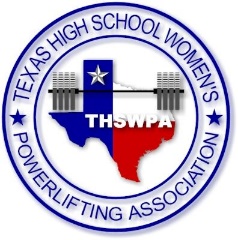 meet locationpsja southwest echs gymnasium300 e. el rancho blanco rd. pharr, texas 78577itineraryweigh insfriday march 2nd  at psja southwest echs gymnasium5:30 – 7:00 pmsaturday march 3rd at psja southwest echs gymnasium6:00 – 7:30 amjudges meeting 7:45 amcoaches meeting 8:00 amnational anthem 8:20lifting begins 8:30entry fee is 35.00 per lifter make checks payable to edcouch-elsa Athleticsdo not mail checksrules will be in strict accordance to the thswpa rule bookinformation for spectators:admission for all spectators is $5.00no spectators will be allowed on the gym floorfull concession availableregional shirts availableregional qualification can occur three waystop 12 lifters from each weight classmeet regional qualifying totals (thswpa rulebook)top 2 lifters 5a/6a in each weight classregional qualifiers requirementsmust be a current member of thswpa.must be eligible by u.i.l. standards.if qualified in more than one weight class, must have declared which weight class they will compete at the regional meet by 4:00 pm monday february 19, 2018.  failure to do this the qualifier will lift in the heaviest class that she has qualified.completed paper work – regional release form / eligibility form / drug forms. these forms can be found on our website thswpa.com.make weight in weight class qualified.pay entry fee of $35.00.if qualifier does not plan on competing at the regional level her coach must contact meet director by monday, february 19, 2018  so that we can notify the alternate.  your school will be charged for any lifter that qualifies but does not compete.contact meet director with any spelling corrections as to eliminate double entries and clarify alternates.qualifying packets will contain:1 WRIST BAND (COACH) MORE THAN NUMBER OF LIFTERS UP TO  4 WRISTBAND MAXSTATE QUALIFYING LIFTERS WILL RECEIVE WRISTBAND UPON BEING WEIGHED INYOU MAY PURCHASE UP TO 4 WRAPPER WRISTBANDS PER TEAM @ $5.00 EACH AT REGISTRATIONONLY COACHES AND LIFTERS WILL BE ALLOWED IN LIFTING AREA.note: anyone without a band will not be allowed on the floor.scholarship applications: if you have a senior you want to submit for a chance at a scholarship…it must be turned in at weigh-ins or the day of the regional championships.  region 5 will be giving out five scholarships this year one to each classifications.  we will run a live meet on website no hard copies will not be posted.any questions you can contact meet directors:patrick boutwell @ 956-572-6708 – patrick.boutwell@psjaisd.usmike evans @ 512-644-9087 – michael.evans@psjaisd.usregion 5 division 1 director christian navarro @ 956-250-2076 – cnavarro@eeisd.org